Una Vida Liberada-Colosenses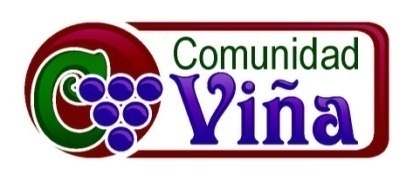 24 de mayo del 2009 – Jimmy ReyesEvitando la Trampa de Falsas EnseñanzasDurante las últimas tres semanas hemos estado estudiando la carta de Pablo a la iglesia de Colosas… Estamos viendo a través de esta carta como podemos tener una vida liberada.  Si te recuerdas, Pablo escribió esta carta mientras estaba en Roma después que el joven Epafras de la ciudad de Colosas lo visito.  Pablo había ayudado a este joven para que conociera Jesús.  Luego lo mando y Epafras ayudo a establecer la iglesia en Colosas y Laodicea… Al escribir esta carta vemos que los discípulos en estas iglesas estaban creciendo y floreciendo y a la misma vez…  estaban experimentando la presión de mantenerse firmes a pesar de las enseñanzas falsas que prevalecían en ese tiempo…Quiero notar que la ciudad de Colosas como otras ciudades de ese día y como la cultura actual parece ser como un Buffet Espiritual… Donde uno puede escoger y combinar lo que va a creer…  A mi me gusta ir a los bufetes… porque puedo comer de todo por supuesto tengo que tener cuidado… porque puedo salir con dolor de estomago y aun 5 libras mas pesado…  En ese tiempo había la influencia de la adoración de ídolos, el gnosticismo (la enseñanza que dice que a través de la sabiduría uno puedo llegar a ser como Dios… es lo que hoy en día podemos llamar la nueva era)  también tenían la influencia del judaísmo y otras religiones y filosofías de ese tiempo… Entonces cuando Pablo escribió esta carta también quería enfrentar el tema de las enseñanzas falsas… Al hacer un resumen del primer capitulo y la primera parte del 2do capitulo de Colosenses, podemos ver que Pablo quería recordarle a la iglesia acerca de la fundación de la fe.  Veamos el:Resumen: El Fundamento de la Fe (1:1-2:3)Jesucristo es el Salvador del mundo (1:13-14)Colosenses 1:13-14 (NVI)Él nos libró del dominio de la oscuridad y nos trasladó al reino de su amado Hijo,14 en quien tenemos redención el perdón de pecados.Es solamente por medio de Jesús que podemos encontrar la salvación y tener una relación con nuestro Dios Padre… Hay un dicho que dice todas las carreteras nos llevan a Roma… Pero esto no es cierto en el ambiente espiritual… Solo una carretera nos lleva a Dios… las otras tal vez parecen ser que si nos llevan pero nos engañaran.  Nos dejaran desilusionados y perdidos.Jesús venció el reino de las tinieblas al morir y resucitar… El pago el precio de nuestros pecados… por lo tanto, podemos recibir el regalo de la vida eterna por medio de El. ¡El es el Salvador del mundo!Jesucristo es el Supremo Dios (1:15)Colosenses 1:15 (NVI)Él es la imagen del Dios invisible, el primogénito de toda creaciónEsto lo vimos dos semanas atrás… Jesús es Dios… Es el Dios encarnado que vino a este mundo como hombre para que pudiéramos conocer a Dios… en El podemos ver las características de Dios… El es Supremo… por medio de El y a través de El todo fue creado.  El es el Rey de reyes y Señor de señores… El Alfa y la Omega… El principio y el fin.  ¡El es el supremo Rey!Jesucristo es Suficiente para nosotros (2:3)Colosenses 2:3 (NVI)En quien están escondidos todos los tesoros de la sabiduría y del conocimiento.Esto lo vimos el domingo pasado con Abel… En Jesús encontramos todo lo que necesitamos… El es suficiente… Desafortunadamente buscamos en tantos otros lugares que nos den significado en la vida… pero en El esta escondido el mayor tesoro del mundo…  Con Jesús tenemos TODO para poder vivir una vida liberada… fuera de opresiones, fuera de ideas erróneas y de religiones que quieran controlar… Por eso como enseñó Abel, tenemos que sacrificar la mentalidad orgullosa en nosotros que nos hace pensar que todo gira alrededor de mi… y tenemos que servir a los demás…  manteniéndonos unidos con las personas de nuestra comunidad espiritual y TODA la Iglesia de Cristo y compartiendo el bello secreto y tesoro de Dios a la gente que no le conoce.  Puedes decir conmigo: Jesucristo es mi Salvador, Supremo Dios y es más que Suficiente…¿Por qué nos esta enseñando esto Pablo?  Porque nos quiere ayudar para que evitemos caer en una trampa potente…Leamos:Colosenses 2:4-7 (NVI)Les digo esto para que nadie los engañe con argumentos capciosos.5 Aunque estoy físicamente ausente, los acompaño en espíritu, y me alegro al ver su buen orden y la firmeza de su fe en Cristo.6 Por eso, de la manera que recibieron a Cristo Jesús como Señor, vivan ahora en él,7 arraigados y edificados en él, confirmados en la fe como se les enseñó, y llenos de gratitud. La primera trampa que podemos evitar es:No seamos capturados por enseñanzas engañosas.Pablo menciono el fundamento de Jesús para que la gente no fuera engañada… Ellos estaban bombardeados por tantas enseñanzas… argumentos capciosos…  Pablo no quería que ellos fueran engañados por enseñanzas atractivas y persuasivas…  Por supuesto no van a ser enseñanzas que parecen ser malas… sino parecen ser buenas pero ultimadamente nos llevan lejos de Jesús…Hay dos ámbitos donde podemos ser engañados…Esta el ámbito natural… donde podemos tener la influencia de la cultura y de la gente…He conocido a tanta gente que son tan influenciados por personas que le dicen… y porque vas a la iglesia los domingos… eso es tonto… entonces deciden ya no seguir yendo…  En el ámbito natural la gente también puede decidir que otras cosas son más importantes en su vida y empiezan a perseguir estas cosas, dejando a Jesús a un lado…  A veces la gente busca la riqueza y empieza a trabajar y trabajar y después no hay tiempo para buscar a Dios… y otras personas empiezan a querer siempre estar de fiesta en fiesta… y por supuesto no es malo estar en fiestas pero hay que balancearlo… No dejemos que otras cosas tomen la prioridad en nuestras vidas sobre nuestra búsqueda de Dios.Pero también hay otro ámbito… es el ámbito espiritual… donde tenemos la voz y la influencia del enemigo que viene ante nosotros para hacernos que nos alejemos de Dios… nos dice cosas como:Si Dios te amara… no te hubiera sucedido esto… no hubieras perdido tu trabajo… o tu ser querido no hubiera fallecido… Dios no te ama…Porque hace Dios que esperes tanto tiempo para recibir lo que necesitas…  No necesitas ayuda… tu lo puedes hacer… tienes que hacerlo tu solo… toma tu el control…Aha, la regaste otra vez… ya viste no puedes ser un seguidor de Jesús… eres un hipócrita… eres débil y no sirves para nada… mejor ya no sigas buscando pues no eres digno…El diablo es experto en mentir… lo ha hecho desde el jardín del edén… Les dijo a los primeros humanos… Nada te pasara si comes del fruto… serás como Dios… La Biblia dice que Satanás es el padre de la mentiras y es tan engañoso que se llevo 1/3 parte de los ángeles con el cuando fue lanzado del cielo… y estos ángeles se convirtieron en demonios… y este es su ejercito… Que tiene la meta de destruirnos y el mundo.Hay una guerra espiritual… Alrededor de nosotros… No lo podemos ver con nuestros ojos naturales… pero las tinieblas se están moviendo en este mundo… porque crees que hay tanta violencia y maldad…2 Corintios 10:3-4 (NVI)Pues aunque vivimos en el mundo, no libramos batallas como lo hace el mundo.4 Las armas con que luchamos no son del mundo, sino que tienen el poder divino para derribar fortalezas.Lo bello de todo es que Dios nos ha dado armas para pelear… A ver, cuales armas tenemos…. AYUDENME… la oración… la Biblia… el ayuno… la alabanza….No tenemos que dejar nuestras armas en la casa… Aun la Biblia nos dice que nos pongamos, que nos vistamos con toda la armadura de Dios…En Colosenses 2:6-7 (leer) vemos algunas armas para pelear en contra de esta trampa¿Cuáles armas tenemos para pelear en contra de esta trampa? (Col. 2:6-7)Acepta Su LiderazgoEl tiene que ser nuestro comandante… Rey… líder… general… maestro… y Señor… Tenemos que aprender a someternos a su autoridad…Sigue Su EjemploPuedes leer los primeros cuatro libros del Nuevo Testamento puedes ver el ejemplo de Jesús… Realmente el fue un revolucionario, un rebelde pero con una causa… En Su vida podemos ver realmente como se puede vivir en una vida liberada…Practica Sus EnseñanzasDeja que su Palabra llene tu vida e influencie tu caminar…  No sigas aun tu propia sabiduría, sino sigue la voluntad de Dios… Deja que el Espíritu Santo guie tu vida…Si aplicamos estas armas en nuestra vida… vamos a crecer y esto nos ayudara a no ceder ante las enseñanzas engañosas…  Hoy en día la nueva era se esta haciendo mas popular… porque usan palabras como Dios, Jesús, el amor ágape y cristianismo pero detrás de todo realmente están enseñando que tu eres un dios… por supuesto a quien no le gustaría pensar esto… pero detrás de todo nos lleva a decir que no necesitamos a Jesús… el fue un hombre pero no es Dios… no necesitamos un salvador porque somos dioses… esto te da el poder para atraer cosas positivas a tu vida… si te pasan cosas malas es porque no has comprendido el poder que tienes como un dios…Los hispanos también somos muy buenos para hacer una mescla del ocultismo con todo… es porque el buscar las limpias también es algo que muchas personas hacen… no se a cuantas casas he ido donde he visto un ajo colgado por la puerta… seguimos hasta supersticiones… pero no podemos mesclar el mundo de las tinieblas con la luz…  Tengamos cuidado de no buscar cosas que en si nos van a dañar…Sigamos leyendo para ver que más podamos ver como evitar otra trampaColosenses 2:8-10 (NVI)Cuídense de que nadie los cautive con la vana y engañosa filosofía que sigue tradiciones humanas, la que va de acuerdo con los principios de este mundo y no conforme a Cristo.9 Toda la plenitud de la divinidad habita en forma corporal en Cristo;10 y en él, que es la cabeza de todo poder y autoridad, ustedes han recibido esa plenitud.2. 	No seamos cautivados por filosofías falsas.No hay nada malo con la filosofía… que es el estudio de la naturaleza fundamental de la sabiduría, la realidad y la existencia…  Pero cuando dejamos que la educación nos lleve a un orgullo intelectual... realmente nos hacemos mas pequeños en vez de mas grande en los ojos de Dios… Cuando creemos que somos sabios en verdad somos necios…Dios no esta impresionado con la sabiduría del mundo               Mira lo que dice en:1 Corintios 1:19-21 (NVI)Pues está escrito: «Destruiré la sabiduría de los sabios; frustraré la inteligencia de los inteligentes.»20 ¿Dónde está el sabio? ¿Dónde el erudito? ¿Dónde el filósofo de esta época? ¿No ha convertido Dios en locura la sabiduría de este mundo?21 Ya que Dios, en su sabio designio, dispuso que el mundo no lo conociera mediante la sabiduría humana, tuvo a bien salvar, mediante la locura de la predicación, a los que creen.Dios ha usado a lo vil y despreciado a lo necio de la sociedad para que los que creen que lo saben todo puedan ser avergonzados…  Al hablar con personas que son inteligentes y estudiadas muchas veces siento lastima… porque saben mucho, pero esto los lleva a depender de su inteligencia… y en si terminan peor…  Con mucho intelecto pero sin la sabiduría de Dios… Entonces podemos ver que:La vida liberada esta arraigada en la sabiduría de Dios y no en la filosofía del mundoLo sorprendente es que la sabiduría de Dios es tan fácil que un niño pequeño  lo puede entender… pero a la misma vez tan profunda que un estudioso la pueda captar…  Esto es lo bello de Dios… que pone las cosas tan fáciles pero también allí encontramos una comida que nos seguirá saciando por toda una eternidad…1 Corintios 2:13 (NVI)Esto es precisamente de lo que hablamos, no con las palabras que enseña la sabiduría humana sino con las que enseña el Espíritu, de modo que expresamos verdades espirituales en términos espirituales.La educación no es mala… tenemos que exhortar a nuestros niños a que estudien y que vayan a la universidad… pero todo esto se queda corto con lo que nos enseña el Espíritu de Dios… Entonces abramos nuestros corazones para recibir lo que El tiene para nosotros.Sigamos leyendo para ver la tercera trampa que tenemos que evitarColosenses 2:11-23 (NVI)11 Además, en él fueron circuncidados, no por mano humana sino con la circuncisión que consiste en despojarse del cuerpo pecaminoso. Esta circuncisión la efectuó Cristo.12 Ustedes la recibieron al ser sepultados con él en el bautismo. En él también fueron resucitados mediante la fe en el poder de Dios, quien lo resucitó de entre los muertos.13 Antes de recibir esa circuncisión, ustedes estaban muertos en sus pecados. Sin embargo, Dios nos dio vida en unión con Cristo, al perdonarnos todos los pecados14 y anular la deuda que teníamos pendiente por los requisitos de la ley. Él anuló esa deuda que nos era adversa, clavándola en la cruz.15 Desarmó a los poderes y a las potestades, y por medio de Cristo los humilló en público al exhibirlos en su desfile triunfal.16 Así que nadie los juzgue a ustedes por lo que comen o beben, o con respecto a días de fiesta religiosa, de luna nueva o de reposo.17 Todo esto es una sombra de las cosas que están por venir; la realidad se halla en Cristo.18 No dejen que les prive de esta realidad ninguno de esos que se ufanan en fingir humildad y adoración de ángeles. Los tales hacen alarde de lo que no han visto; y, envanecidos por su razonamiento humano,19 no se mantienen firmemente unidos a la Cabeza. Por la acción de ésta, todo el cuerpo, sostenido y ajustado mediante las articulaciones y ligamentos, va creciendo como Dios quiere.20 Si con Cristo ustedes ya han muerto a los principios de este mundo, ¿por qué, como si todavía pertenecieran al mundo, se someten a preceptos tales como:21 «No tomes en tus manos, no pruebes, no toques»?22 Estos preceptos, basados en reglas y enseñanzas humanas, se refieren a cosas que van a desaparecer con el uso.23 Tienen sin duda apariencia de sabiduría, con su afectada piedad, falsa humildad y severo trato del cuerpo, pero de nada sirven frente a los apetitos de la naturaleza pecaminosa.               Esto nos muestra que:No seamos condenados por reglas religiosas.Quiero decir algo radical… Dios no esta buscando religión sino una relación… El no quiere saber como sigues las reglas religiosas… porque lo podemos hacer sin tener el corazón en el lugar correcto… no es cierto… Yo puedo comprarle un regalo a alguien porque esta necesitado… pero lo puede hacer para que todos miren lo que hice… Dios esta buscando nuestro corazón… el quiero que le conozcamos… mas que reglas exteriores que la religión nos ha dado..La religión es el intento del hombre para poder reconocer y conocer a Dios… Pero lo malo es que muchas veces ponemos a Dios en una caja… El hacer esto es limita a Dios en nuestras vidas… porque Dios es más grande de lo que podamos comprender….Colosenses 2:11 (Biblia en Lenguaje Sencillo)Los judíos se circuncidan en señal de que son parte del pueblo de Dios. Pero a ustedes Dios los hizo parte de su pueblo uniéndolos a Cristo, y así les quitó el deseo de seguir pecando. Esa fue la circuncisión que Dios mismo les hizo.Ya no necesitamos cosas exteriores que determinen si somos seguidores de Jesús…  Tantos lugares se concentran en como la gente tiene que vestirse… No se puede usar maquillaje… las mujeres no pueden tener pelo corto ni usar pantalones, ni collares ni aretes… los hombres no pueden tener pelo largo… y otras cosas mas…Tal vez todo empezó con un buen corazón para ayudar a la gente a que vivieran en humildad pero se ha trastornado a ser una regla de parte de Dios…  Que realmente no esta en Su Palabra… y quiero decirte que la humildad empieza en el corazón y no en la apariencia… Y la gente cae en estas reglas religiosas… Haciendo cambios en el exterior para cambiar el interior… es lo opuesto… el cambio que Dios hace es de adentro para afuera...La gente también va a lugares donde el predicador… les grita… IGNORANTES… y todos responden Amen…  Los tratan mal… les quitan el dinero y los abusan… No se porque la gente cree que la vida en Jesús significa ser un masoquista…  Otros por allí dicen… es que tienes que ser de la misma denominación para que podamos tener una relación contigo…  Donde encontramos esto en la Palabra de Dios… Tengamos cuidado con lugares que creen que son los únicos que tienen toda la verdad…No caigamos en estas cosas… Ni en enseñanzas engañosas, filosofías falsas, ni reglas religiosas… si podemos ver, estas cosas realmente hacen que nos sintamos bien… todo esta centrado en el yo… Yo estoy haciendo todo para ser salvo… para vivir una vida buena… para ser sabio…  Y estos pensamientos dejan afuera a Jesús de nuestra vida…Entonces para evitar la trampa de las enseñanzas falas… parémonos sobre la fundación de Jesús… Solamente al reconocer que en Jesús tenemos salvación… que El es nuestro Dios supremo y que El es suficiente entonces podemos vivir una vida liberada….  Quieres algo nuevo en tu vida… quieres una experiencia con Dios… te animo, busca a Jesús, lee su Palabra… Búscalo en oración… y podrás experimentar una vida liberada…Oremos…